Signalling Standards, Management Systems & Documentation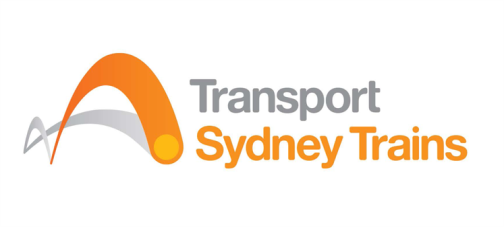 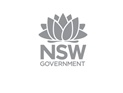 PR S 41416 FM10 Version 1.1Log Book – Signal Authorised PersonPR S 41416 FM10 Version 1.1Log Book – Signal Authorised PersonPR S 41416 FM10 Version 1.1Log Book – Signal Authorised PersonPR S 41416 FM10 Version 1.1Log Book – Signal Authorised PersonPR S 41416 FM10 Version 1.1Log Book – Signal Authorised PersonPR S 41416 FM10 Version 1.1Log Book – Signal Authorised PersonMarJunSepDecYearNamecircle applicablecircle applicablecircle applicablecircle applicableLocations worked at during log book period:ActionsComments (e.g. details of documentation used)Supervisor InitialAccess, Navigate & Use Signalling Standards & Procedures & Engineering InstructionsUnderstand & Use Work Instructions & Work PackagesUnderstand & Use Technical Maintenance PlansUse Defect and Failure Management SystemUnderstand & Use *Signal Plans, Track Insulation Plans, Circuit Books / *Signalling Mechanical Drawings